BIRTH SUPPORT GROUPPREGNANCY AND PARENTING PROGRAMME2021Coordinator– Luana BoelSocial WorkerPlunket Childbirth Educator – Mary MitchellMeetings are held at Catholic Social Services 42 Macandrew Road South Dunedin. Meetings: Tuesdays 11.00am – 2.00pm,unless otherwise stated in the programme.Lunch ProvidedIf you are interested in attending Birth Support Group, please contact Heather who will arrange to meet with you to explain the programme, and show you around the Agency. You are welcome to bring a support person with you to this meeting. Heather will then arrange for you to attend a group meeting so that you can check it out for yourself, and decide Birth Support Group is the Antenatal programme that is going to best suit your needs.The programme includes pregnancy and parenting education as well as visits to and visitors from Local Community Support AgenciesFor further information, to make a referral, or for additional copies of the Group Programme:Ph: 455 3838 or Cell: 0273972920Email:  or Luana@cathsocialservices.org.nz or Office@cathsocialservices.org.nzAt times there may be unplanned changes to the programme At times there may be last minute changes to the programmeAt times there may be last minute changes to the programmeAt times there may be last minute changes to the programmeCatholic Social Services  2021 Antenatal Programme  Meetings 11:00am – 2:00pmCatholic Social Services  2021 Antenatal Programme  Meetings 11:00am – 2:00pmCatholic Social Services  2021 Antenatal Programme  Meetings 11:00am – 2:00pmCatholic Social Services  2021 Antenatal Programme  Meetings 11:00am – 2:00pm2021TuesdayMorning 11am-12:30pmMorning 11am-12:30pmAfternoon 1-2pm2 FebWe welcome back returning & new members. Let's catch up & hear how your pregnancy is going, the ups & downsBe good to your baby before birth. Healthy / safe food and exercise. Effects of smoking / alcohol / drugs on your unborn baby.We welcome back returning & new members. Let's catch up & hear how your pregnancy is going, the ups & downsBe good to your baby before birth. Healthy / safe food and exercise. Effects of smoking / alcohol / drugs on your unborn baby.1:00pm Katy – Maternal Well being - Plunket1:30pm Amy – To tell us her story of being a young mum.9 FebNo Group Today. Waitangi Day break      Enjoy a SLEEP IN!No Group Today. Waitangi Day break      Enjoy a SLEEP IN!No Group Today. Waitangi Day break      Enjoy a SLEEP IN!16 FebPregnancy discomforts. Things that may bother you and what you can do. Pregnancy warning signs Your rights and choices1:00pm -Family Start1:20pm – Hamish – Best Start Dads1:00pm -Family Start1:20pm – Hamish – Best Start Dads23 FebHow will I know I'm in labour?When do I call the Midwife? When do I go to Hospital? What do I need to take into Hospital?Stages of labour Birth DVD Birth PlansWINZ, Youth Services, MSD and IRD visit. Your benefit and IRD entitlements/queries. Jenni Mattingly, WINZ  Chrissy Hollamby Youth Benefits ,Nikki Murray MSD, Cindy IRDWINZ, Youth Services, MSD and IRD visit. Your benefit and IRD entitlements/queries. Jenni Mattingly, WINZ  Chrissy Hollamby Youth Benefits ,Nikki Murray MSD, Cindy IRD02 MarchLabour Pains - Self Help Techniques, Coping in Early Labour &  Birth PositionsLabour Pains - Self Help Techniques, Coping in Early Labour &  Birth Positions1:00  Let's meet three of the many nurses that provide baby's Well Child Health Checks. Su (Plunket) Ruth (Araiteuru Whare Hauora) Rochelle (Pacific Trust Otago)1:30  Legal Matters -  Savanna / Lawyer Caryl Oconnor from the Community Law Centre. Paternity/Guardianship/Day to Day care/Wills etc. Your queries and questions answered9 MarchCompanions Evening #1 7-9pm Bring along the people who will be with you during your Labour and Delivery . We will provide them with information to help you through  your Labour and the Birth, and the common challenges of new babies. Includes Birthing DVD  and  Aroha  Atu, Aroha MaiCompanions Evening #1 7-9pm Bring along the people who will be with you during your Labour and Delivery . We will provide them with information to help you through  your Labour and the Birth, and the common challenges of new babies. Includes Birthing DVD  and  Aroha  Atu, Aroha MaiCompanions Evening #1 7-9pm Bring along the people who will be with you during your Labour and Delivery . We will provide them with information to help you through  your Labour and the Birth, and the common challenges of new babies. Includes Birthing DVD  and  Aroha  Atu, Aroha Mai16 MarchWhen things are different in labour eg Induction, Caesarean, Vontuse, forceps…Different types of pain relief…gas, epidural…When things are different in labour eg Induction, Caesarean, Vontuse, forceps…Different types of pain relief…gas, epidural…Breastfeeding  With a Hospital Lactation consultant from Queen Mary Maternity Centre Stefanie/Alison& Emma from the Breastroom - Breastfeeding Peer Support to share about Breastfeeding Support in Dunedin 23 MarchLooking after yourself as a new mum ☺Your questions answered such as…when will I have sex again? When will my jeans fit?Looking after yourself as a new mum ☺Your questions answered such as…when will I have sex again? When will my jeans fit?We visit Rainbow Pre School at 414 King Edward Street learning about an Early Child Care Centre & about the SPACE Programme With Barbara Samson and Wendy -Ann Jarvis24 MarchNo Group Today. Otago Anniversary.       Enjoy a SLEEP INNo Group Today. Otago Anniversary.       Enjoy a SLEEP INNo Group Today. Otago Anniversary.       Enjoy a SLEEP IN30 March11.00 meet . We will travel & visit Plunket Car Seat Services with Nikita  at 18 Lorne St, South Dn  & learn about car seat safety and tips of purchasing.  At 11:45 we visit Pregnancy Help in the Sth City Mall with Chris Otley. Chris will show us baby bassinettes for loan and baby clothing starter packs. We will have our lunch with Chris and then at 1:15pm leave to visit Pip @ Supergrans to find out about the support they offer.11.00 meet . We will travel & visit Plunket Car Seat Services with Nikita  at 18 Lorne St, South Dn  & learn about car seat safety and tips of purchasing.  At 11:45 we visit Pregnancy Help in the Sth City Mall with Chris Otley. Chris will show us baby bassinettes for loan and baby clothing starter packs. We will have our lunch with Chris and then at 1:15pm leave to visit Pip @ Supergrans to find out about the support they offer.11.00 meet . We will travel & visit Plunket Car Seat Services with Nikita  at 18 Lorne St, South Dn  & learn about car seat safety and tips of purchasing.  At 11:45 we visit Pregnancy Help in the Sth City Mall with Chris Otley. Chris will show us baby bassinettes for loan and baby clothing starter packs. We will have our lunch with Chris and then at 1:15pm leave to visit Pip @ Supergrans to find out about the support they offer.6 AprilParenting – We look at the different types of parents, at how your own experiences may impact on your  parenting, how to be the best parent you can ☺Parenting – We look at the different types of parents, at how your own experiences may impact on your  parenting, how to be the best parent you can ☺Managing Your Money – we look at our budgets, managing bills, food and meals, saving etcMeal Planning Next Week13 April Birth education -                 Legal advice Community Law Birth education -                 Legal advice Community Law Birth education -                 Legal advice Community Law27 AprilCooking: Let’s make lunch and dessert to share with our new mums!!We will decide the week before what we will make ☺Cooking: Let’s make lunch and dessert to share with our new mums!!We will decide the week before what we will make ☺Maternal Wellbeing – Katy - from Plunket to talk about keeping yourself well emotionally and steps you can take to prevent Postnatal Depression4 MayCompanions Evening #2 7-9pm Bring along the people who will be supporting you throughout pregnancy and when baby is born. We will provide them with information about breastfeeding and how to support you, the changes having a new baby will bring to life and more ☺Companions Evening #2 7-9pm Bring along the people who will be supporting you throughout pregnancy and when baby is born. We will provide them with information about breastfeeding and how to support you, the changes having a new baby will bring to life and more ☺Companions Evening #2 7-9pm Bring along the people who will be supporting you throughout pregnancy and when baby is born. We will provide them with information about breastfeeding and how to support you, the changes having a new baby will bring to life and more ☺Catholic Social Services  2020 Antenatal Programme  Meetings 11:00am – 2:00pmCatholic Social Services  2020 Antenatal Programme  Meetings 11:00am – 2:00pmCatholic Social Services  2020 Antenatal Programme  Meetings 11:00am – 2:00pmCatholic Social Services  2020 Antenatal Programme  Meetings 11:00am – 2:00pm2021TuesdaysMorning 11am-12:30pmAfternoon 1-2pmAfternoon 1-2pm11 MayCharacteristics of the NewbornThe New baby . What will my Baby look like? What are baby's emotional / physical needs.1:00 Baby's and Mums Immunisations with Southern District Health Board 's Immunisation Coordinator  Helen Turner or Outreach Immunisation Nurse1:00 Baby's and Mums Immunisations with Southern District Health Board 's Immunisation Coordinator  Helen Turner or Outreach Immunisation Nurse18 MayThe importance of communicating with your baby.& Recognizing Babies Tired Signs - Settling your baby. The importance of communicating with your baby. DVD1:00 Baby Clothing & Equipment making up baby's bed, the importance of airing bedding, suitable and unsuitable baby clothing.1:30 Preventing SUDI & Pepi pods1:00 Baby Clothing & Equipment making up baby's bed, the importance of airing bedding, suitable and unsuitable baby clothing.1:30 Preventing SUDI & Pepi pods25 MayBreastfeedingWe visit Rainbow Pre School at 414 King Edward Street learning about an Early Child Care Centre & about the SPACE Programme With Barbara Samson and Wendy -Ann JarvisWe visit Rainbow Pre School at 414 King Edward Street learning about an Early Child Care Centre & about the SPACE Programme With Barbara Samson and Wendy -Ann Jarvis1 June8 JuneHow will I know I'm in labour?When do I call the Midwife? When do I go to Hospital? What do I need to take into Hospital?Stages of labour Birth DVD Birth Plans1:00pm -Family Start1:00pm -Family Start15 JuneCompanions Evening #1 7-9pm Bring along the people who will be with you during your Labour and Delivery . We will provide them with information to help you through  your Labour and the Birth, and the common challenges of new babies. Includes Birthing DVD  and  Aroha  Atu, Aroha MaiCompanions Evening #1 7-9pm Bring along the people who will be with you during your Labour and Delivery . We will provide them with information to help you through  your Labour and the Birth, and the common challenges of new babies. Includes Birthing DVD  and  Aroha  Atu, Aroha MaiCompanions Evening #1 7-9pm Bring along the people who will be with you during your Labour and Delivery . We will provide them with information to help you through  your Labour and the Birth, and the common challenges of new babies. Includes Birthing DVD  and  Aroha  Atu, Aroha Mai22 June When things are different in labour eg Induction, Caesarean, Vontuse, forceps…Different types of pain relief…gas, epidural…WINZ, Youth Services, MSD and IRD visit. Your benefit and IRD entitlements/queries. Jenni Mattingly, WINZ  Chrissy Hollamby Youth Benefits ,Nikki Murray MSD, Cindy IRDWINZ, Youth Services, MSD and IRD visit. Your benefit and IRD entitlements/queries. Jenni Mattingly, WINZ  Chrissy Hollamby Youth Benefits ,Nikki Murray MSD, Cindy IRD29 JuneBe good to your baby before birth. Healthy / safe food and exercise. Effects of smoking / alcohol / drugs on your unborn baby. Looking after yourself as a new mum ☺Your questions answered Breastfeeding  With a Hospital Lactation consultant from Queen Mary Maternity Centre Stefanie/Alison& Emma from the Breastroom - Breastfeeding Peer Support to share about Breastfeeding Support in DunedinBreastfeeding  With a Hospital Lactation consultant from Queen Mary Maternity Centre Stefanie/Alison& Emma from the Breastroom - Breastfeeding Peer Support to share about Breastfeeding Support in Dunedin6 JulyMIDWINTER CATCH UP – all of this years members come together to reconnect and see how our babies have grownMIDWINTER CATCH UP – all of this years members come together to reconnect and see how our babies have grownMIDWINTER CATCH UP – all of this years members come together to reconnect and see how our babies have grown13 July11.00 meet . We will travel & visit Plunket Car Seat Services with Nikita  at 18 Lorne St, South Dn  & learn about car seat safety and tips of purchasing.  At 11:45 we visit Pregnancy Help in the Sth City Mall with Chris Otley. Chris will show us baby bassinettes for loan and baby clothing starter packs. We will have our lunch with Chris and then at 1:15pm leave to visit Pip @ Supergrans to find out about the support they offer.11.00 meet . We will travel & visit Plunket Car Seat Services with Nikita  at 18 Lorne St, South Dn  & learn about car seat safety and tips of purchasing.  At 11:45 we visit Pregnancy Help in the Sth City Mall with Chris Otley. Chris will show us baby bassinettes for loan and baby clothing starter packs. We will have our lunch with Chris and then at 1:15pm leave to visit Pip @ Supergrans to find out about the support they offer.11.00 meet . We will travel & visit Plunket Car Seat Services with Nikita  at 18 Lorne St, South Dn  & learn about car seat safety and tips of purchasing.  At 11:45 we visit Pregnancy Help in the Sth City Mall with Chris Otley. Chris will show us baby bassinettes for loan and baby clothing starter packs. We will have our lunch with Chris and then at 1:15pm leave to visit Pip @ Supergrans to find out about the support they offer.20 JulLabour Pains - Self Help Techniques, Coping in Early Labour &  Birth Positions1:00  Legal Matters -  Savanna / Lawyer Caryl Oconnor from the Community Law Centre. Paternity/Guardianship/Day to Day care/Wills etc. Your queries and questions answered1:30 Let's meet three of the many nurses that provide baby's Well Child Health Checks. Su ( Plunket) Ruth ( Araiteuru Whare Hauora) Rochelle (Pacific Trust Otago)1:00  Legal Matters -  Savanna / Lawyer Caryl Oconnor from the Community Law Centre. Paternity/Guardianship/Day to Day care/Wills etc. Your queries and questions answered1:30 Let's meet three of the many nurses that provide baby's Well Child Health Checks. Su ( Plunket) Ruth ( Araiteuru Whare Hauora) Rochelle (Pacific Trust Otago)27 JulyStages of labour - Birth DVD - Birth Plans☺ ☺ 3 AugCompanions Evening #2 7-9pm Bring along the people who will be supporting you throughout pregnancy and when baby is born. We will provide them with information about breastfeeding and how to support you, the changes having a new baby will bring to life and more ☺Companions Evening #2 7-9pm Bring along the people who will be supporting you throughout pregnancy and when baby is born. We will provide them with information about breastfeeding and how to support you, the changes having a new baby will bring to life and more ☺Companions Evening #2 7-9pm Bring along the people who will be supporting you throughout pregnancy and when baby is born. We will provide them with information about breastfeeding and how to support you, the changes having a new baby will bring to life and more ☺10 AugNormal Pregnancy discomforts. Things that may bother you and what you can do. Pregnancy warning signs Your rights and choicesNormal Pregnancy discomforts. Things that may bother you and what you can do. Pregnancy warning signs Your rights and choices1:30 Baby Clothing & Equipment making up baby's bed, the importance of airing bedding, suitable and unsuitable baby clothing.Catholic Social Services  2020 Antenatal Programme  Meetings 11:00am – 2:00pmCatholic Social Services  2020 Antenatal Programme  Meetings 11:00am – 2:00pmCatholic Social Services  2020 Antenatal Programme  Meetings 11:00am – 2:00pmCatholic Social Services  2020 Antenatal Programme  Meetings 11:00am – 2:00pm2021TuesdaysMorning 11am-12:30pmMorning 11am-12:30pmAfternoon 1-2pm17 AugCharacteristics of the NewbornThe New baby . What will my Baby look like? What are baby's emotional / physical needs.Characteristics of the NewbornThe New baby . What will my Baby look like? What are baby's emotional / physical needs.1:00 What happens in Queen Mary? Wendy Munro Midwifery Educator visits us1:30 Preventing SUDI & Pepi pods24 AugThe importance of communicating with your baby & Recognizing Babies Tired Signs - Settling your baby. The importance of communicating with your baby. DVD The importance of communicating with your baby & Recognizing Babies Tired Signs - Settling your baby. The importance of communicating with your baby. DVD We visit Rainbow Pre School at 414 King Edward Street learning about an Early Child Care Centre & about the SPACE Programme With Barbara Samson and Wendy -Ann Jarvis31 AugCooking: Let’s make lunch and dessert to share with our new mums!!We will decide the week before what we will make ☺Maternal Wellbeing – Katy PlunketMaternal Wellbeing – Katy Plunket7 SeptCompanions Evening #1 7-9pm Bring along the people who will be with you duringyour Labour and Delivery . We will provide them with information to help you through  your Labour and the Birth, and the common challenges of new babies. Includes Birthing DVD  and  Aroha  Atu, Aroha Mai Companions Evening #1 7-9pm Bring along the people who will be with you duringyour Labour and Delivery . We will provide them with information to help you through  your Labour and the Birth, and the common challenges of new babies. Includes Birthing DVD  and  Aroha  Atu, Aroha Mai Companions Evening #1 7-9pm Bring along the people who will be with you duringyour Labour and Delivery . We will provide them with information to help you through  your Labour and the Birth, and the common challenges of new babies. Includes Birthing DVD  and  Aroha  Atu, Aroha Mai 21 SeptParenting – We look at the different types of parents, at how your own experiences may impact on your  parenting, how to be the best parent you can ☺Managing Your Money – we look at our budgets, managing bills, food and meals, saving etcMeal Planning Next WeekManaging Your Money – we look at our budgets, managing bills, food and meals, saving etcMeal Planning Next Week28 SeptHow will I know I'm in labour?When do I call the Midwife? When do I go to Hospital? What do I need to take into Hospital?Stages of labour Birth DVD Birth PlansHow will I know I'm in labour?When do I call the Midwife? When do I go to Hospital? What do I need to take into Hospital?Stages of labour Birth DVD Birth Plans1:00pm -Family Start1:40pm – New mum sharing her experience & tips5 OctLabour Pains - Self Help Techniques, Coping in Early Labour &  Birth PositionsLabour Pains - Self Help Techniques, Coping in Early Labour &  Birth PositionsBreastfeeding  With a Hospital Lactation consultant from Queen Mary Maternity Centre & Breastfeeding Peer Supporters to share about Breastfeeding Support Otago and what they do19 OctWhen things are different in labour eg Induction, Caesarean, Vontuse, forceps…Different types of pain relief…gas, epidural…WINZ, Youth Services, MSD and IRD visit. Your benefit and IRD entitlements/queries. Jenni Mattingly, WINZ  Chrissy Hollamby Youth Benefits ,Nikki Murray MSD, Cindy IRDWINZ, Youth Services, MSD and IRD visit. Your benefit and IRD entitlements/queries. Jenni Mattingly, WINZ  Chrissy Hollamby Youth Benefits ,Nikki Murray MSD, Cindy IRD26 OctNormal Pregnancy discomforts. Things that may bother you and what you can do. Pregnancy warning signs. Your rights and choicesNormal Pregnancy discomforts. Things that may bother you and what you can do. Pregnancy warning signs. Your rights and choices1:00  Legal Matters -  Savanna / Lawyer Caryl Oconnor from the Community Law Centre. Paternity/Guardianship/Day to Day care/Wills etc. Your queries and questions answered1:30 Let's meet three of the many nurses that provide baby's Well Child Health Checks. Su ( Plunket) Ruth ( Araiteuru Whare Hauora) Rochelle (Pacific Trust Otago)2 NovBe good to your baby before birth. Healthy / safe food and exercise. Effects of smoking / alcohol / drugs on your unborn baby.Looking after yourself as a new mum ☺Your questions answered Be good to your baby before birth. Healthy / safe food and exercise. Effects of smoking / alcohol / drugs on your unborn baby.Looking after yourself as a new mum ☺Your questions answered 1:00 Preventing SUDI and Pepi pods1:30pm - Amy – To tell us of her experience of being a young mum ☺9 Nov Companions Evening #2 7-9pm Bring along the people who will be supporting you throughout pregnancy and when baby is born. We will provide them with information about breastfeeding and how to support you, the changes having a new baby will bring to life and more ☺ Companions Evening #2 7-9pm Bring along the people who will be supporting you throughout pregnancy and when baby is born. We will provide them with information about breastfeeding and how to support you, the changes having a new baby will bring to life and more ☺ Companions Evening #2 7-9pm Bring along the people who will be supporting you throughout pregnancy and when baby is born. We will provide them with information about breastfeeding and how to support you, the changes having a new baby will bring to life and more ☺16 Nov11.00 meet . We will travel & visit Plunket Car Seat Services with Nikita  at 18 Lorne St, South Dn  & learn about car seat safety and tips of purchasing.  At 11:45 we visit Pregnancy Help in the Sth City Mall with Chris Otley. Chris will show us baby bassinettes for loan and baby clothing starter packs. We will have our lunch with Chris and then at 1:15pm leave to visit Pip @ Supergrans to find out about the support they offer.11.00 meet . We will travel & visit Plunket Car Seat Services with Nikita  at 18 Lorne St, South Dn  & learn about car seat safety and tips of purchasing.  At 11:45 we visit Pregnancy Help in the Sth City Mall with Chris Otley. Chris will show us baby bassinettes for loan and baby clothing starter packs. We will have our lunch with Chris and then at 1:15pm leave to visit Pip @ Supergrans to find out about the support they offer.11.00 meet . We will travel & visit Plunket Car Seat Services with Nikita  at 18 Lorne St, South Dn  & learn about car seat safety and tips of purchasing.  At 11:45 we visit Pregnancy Help in the Sth City Mall with Chris Otley. Chris will show us baby bassinettes for loan and baby clothing starter packs. We will have our lunch with Chris and then at 1:15pm leave to visit Pip @ Supergrans to find out about the support they offer.23 Nov30 Nov7 Dec23 Nov Queen Mary wendy munroGROUP BREAK UP This is our last meeting for the year. It is nearlyChristmas time!Let’s celebrate ☺ Lets decide together nearer the time how we will do this.23 Nov Queen Mary wendy munroGROUP BREAK UP This is our last meeting for the year. It is nearlyChristmas time!Let’s celebrate ☺ Lets decide together nearer the time how we will do this.23 Nov Queen Mary wendy munroGROUP BREAK UP This is our last meeting for the year. It is nearlyChristmas time!Let’s celebrate ☺ Lets decide together nearer the time how we will do this.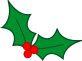 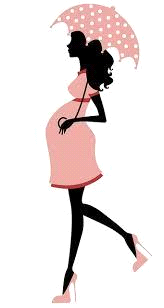 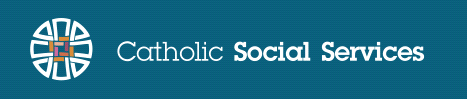 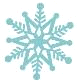 